Празднуем рождествоПриходила коляда накануне Рождества,                                                                         Кто даст пирога, тому полон двор скота,                                                                   Овин с овсом, жеребца с хвостом.6 января не смотря на мороз – 27 градусов в детском саду прошли рождественские колядки. Ряженые ходили по домам и пели колядки, проводили игры, пляски, водили хороводы, хвалили хозяев, а хозяюшка угощала их пирогами и конфетами.  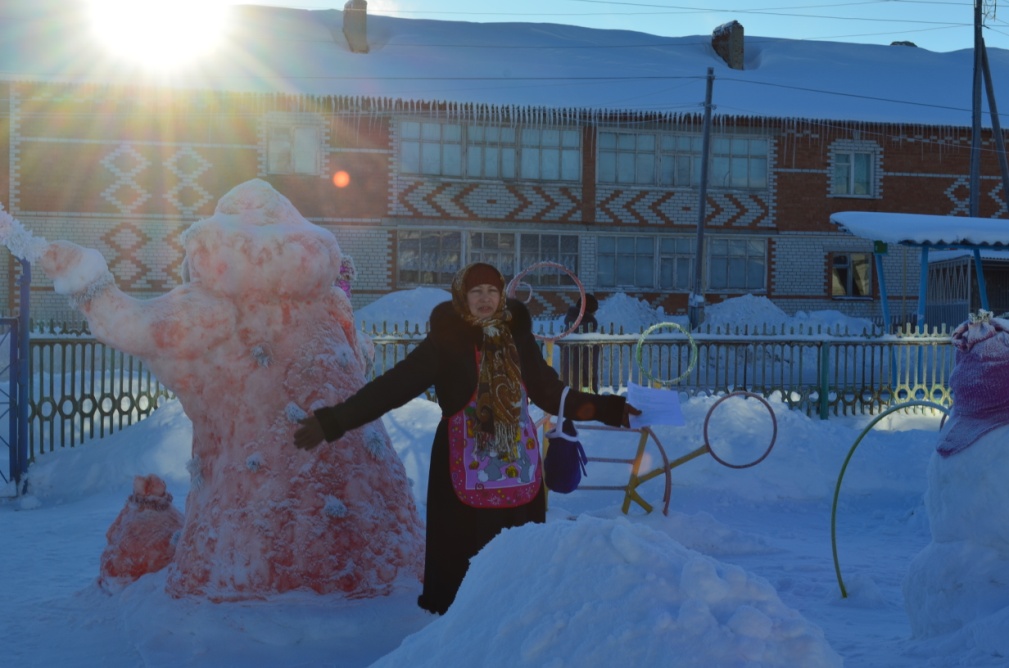 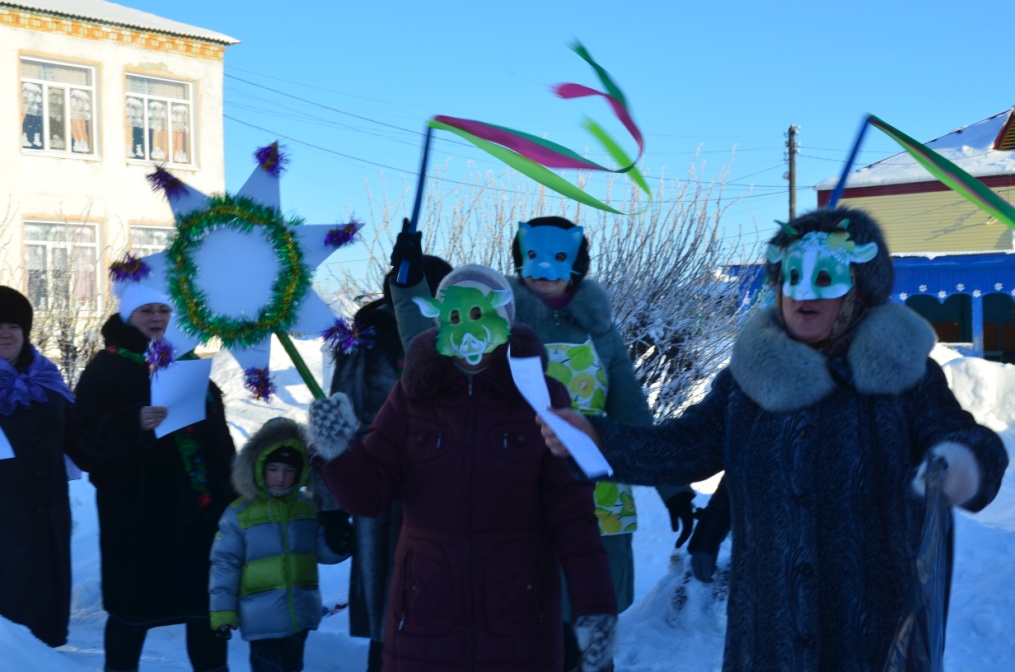 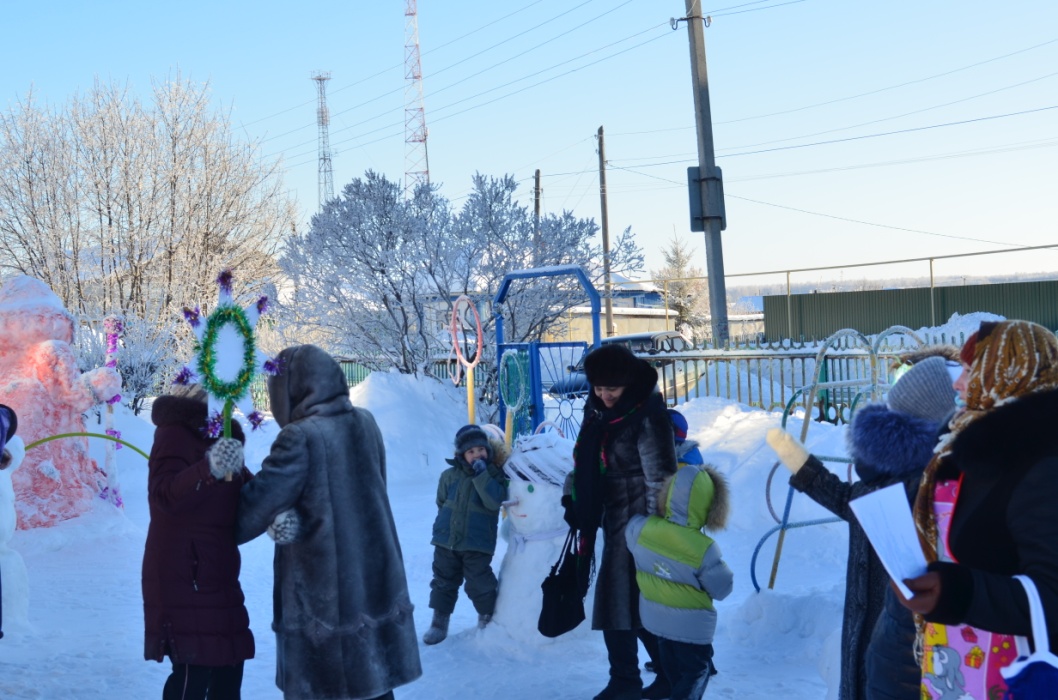 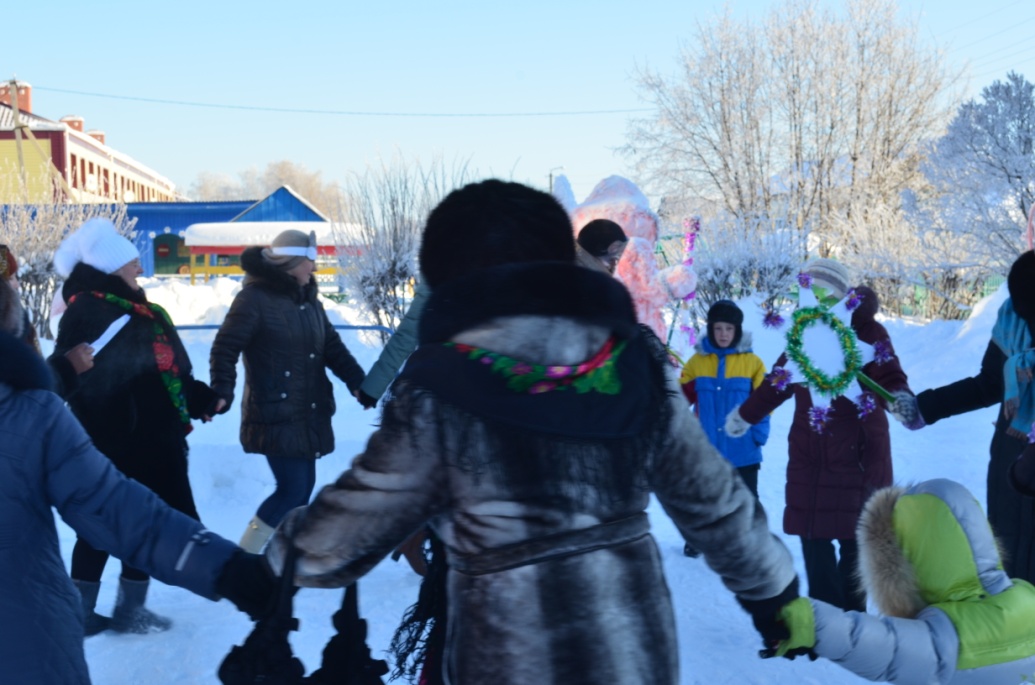 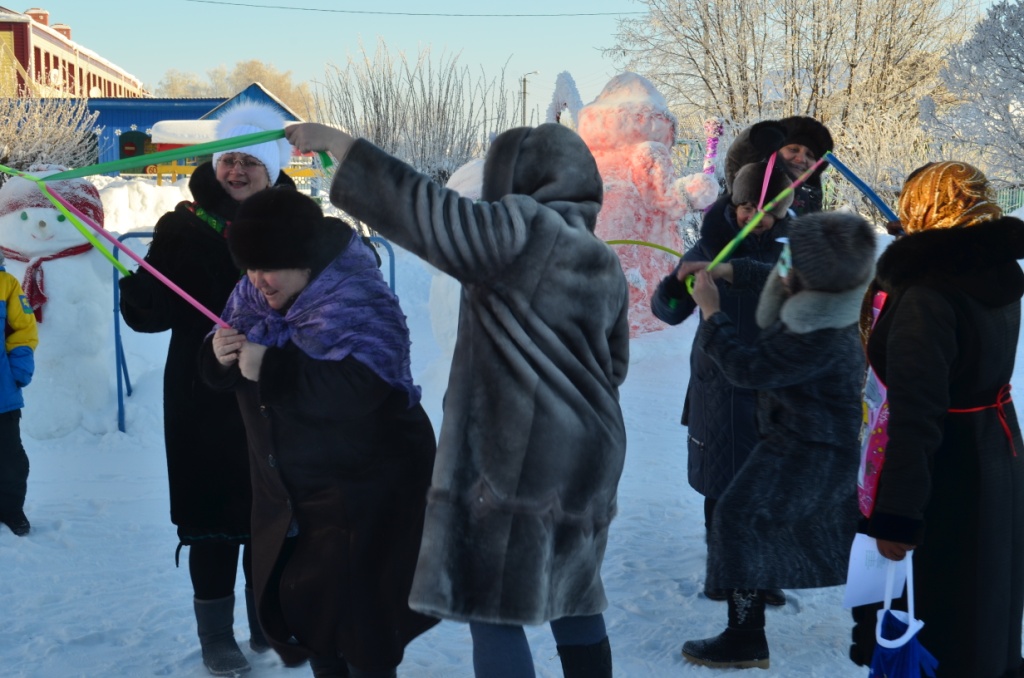 